Cv 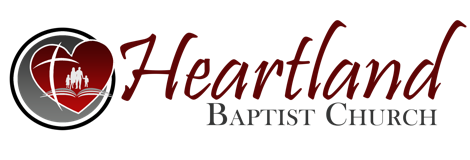 PNEUMATOLOGY REVIEW PT 5 - Acts 1:8.The Deity of the Holy Spirit (cont.)VII. THE WORK OF THE SPIRIT IN RELATION TO THE ____________:    A. IN REGARD TO _____________:      1. _______________ - Jn 6:63; Titus 3:5.      2. ____________ - Rom 8:2.  Freed from the _________ of sin.       3. ____________ - 1 Cor 3:16.        4. ___________ - Eph 1:13,14.  The idea of ____________ and security.  Then also the “__________” or as is seen in vs 14, the “___________” - a down payment.         5. ____________ - Rom 8:16; Gal 4:6.    B. IN REGARD TO THE BELIEVER’S ________:        1. He fills and __________ - Acts 1:8; Joel 2:28,29.        2. He calls and _____________ - Acts 13:2-4.      3. He __________ - Jn 16:13.    C. IN REGARD TO THE __________ _______:       1. ____________ - 1 Cor 2:10; 1 Jn 2:20.       2. __________ - He is the parakletos - Comforter! 		Jn 15:26.      3. ____________ - Rom 8:26,27.      4. _________ - So that the believer can ______, _________, and ______ in the power of the Spirit Jude 20; Phi 3:3; Eph 6:18-20.        5. Produces _______________ - Gal 5:22,23. Note three groups of fruit here: The first three for the _________ ________.  The second three for the __________ ________, and the final three for the __________ _________. HOW is your relationship with God the Holy Spirit?